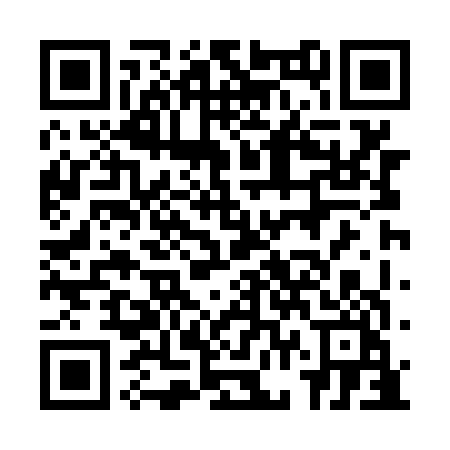 Prayer times for Smithers Landing, British Columbia, CanadaMon 1 Jul 2024 - Wed 31 Jul 2024High Latitude Method: Angle Based RulePrayer Calculation Method: Islamic Society of North AmericaAsar Calculation Method: HanafiPrayer times provided by https://www.salahtimes.comDateDayFajrSunriseDhuhrAsrMaghribIsha1Mon3:114:521:307:1510:0811:492Tue3:114:531:307:1510:0711:493Wed3:124:541:307:1410:0711:484Thu3:134:551:317:1410:0611:485Fri3:134:561:317:1410:0511:486Sat3:144:571:317:1410:0511:487Sun3:144:581:317:1310:0411:478Mon3:154:591:317:1310:0311:479Tue3:165:001:317:1210:0211:4710Wed3:165:011:327:1210:0111:4611Thu3:175:031:327:1210:0011:4612Fri3:185:041:327:119:5911:4513Sat3:185:051:327:119:5811:4514Sun3:195:071:327:109:5711:4415Mon3:205:081:327:099:5511:4416Tue3:215:101:327:099:5411:4317Wed3:225:111:327:089:5311:4218Thu3:225:131:327:079:5111:4219Fri3:235:141:327:079:5011:4120Sat3:245:161:327:069:4811:4021Sun3:255:171:327:059:4711:3922Mon3:265:191:337:049:4511:3923Tue3:265:211:337:039:4411:3824Wed3:275:221:337:029:4211:3725Thu3:285:241:337:019:4011:3626Fri3:295:261:337:009:3911:3527Sat3:305:271:336:599:3711:3428Sun3:315:291:336:589:3511:3429Mon3:315:311:326:579:3311:3330Tue3:325:331:326:569:3111:3231Wed3:335:341:326:559:2911:31